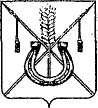 АДМИНИСТРАЦИЯ КОРЕНОВСКОГО ГОРОДСКОГО ПОСЕЛЕНИЯКОРЕНОВСКОГО РАЙОНАПОСТАНОВЛЕНИЕот 21.08.2014   		                                     			         № 805г. КореновскО размещении и эксплуатации передвижных аттракционов «Луна-парк» на территории Кореновского городского поселения Кореновского района с 24 августа по 3 сентября 2014 годаВ целях улучшения культурного обслуживания жителей и гостей города Кореновска, расширения возможностей в организации досуга детей и молодежи, рассмотрев заявление индивидуального предпринимателя Арустамяна Карена Эдуардовича, администрация Кореновского городского поселения Кореновского района п о с т а н о в л я е т:1. Разрешить индивидуальному предпринимателю Арустамяну Карену Эдуардовичу размещение и эксплуатацию передвижных аттракционов «Луна-парк» с 24 августа по 3 сентября 2014 года на центральной площади города Кореновска. 2. Рекомендовать индивидуальному предпринимателю Арустамяну Карену Эдуардовичу в период эксплуатации передвижных аттракционов «Луна-парк» обеспечить: 2.1. Ограждение передвижного аттракционов «Луна-парк», безопасность зрителей цирка, дежурство ответственных лиц за аттракционную технику. 2.2. Поддержание санитарного порядка,  наличие биотуалетов. 3. Рекомендовать директору филиала открытого акционерного общества «НЭСК-электросети» «Кореновскэлектросеть» Н.М.Бабенко обеспечить подключение передвижных аттракционов «Луна-парк».  4. Общему отделу администрации Кореновского городского поселения Кореновского района (Воротникова) разместить постановление на официальном сайте органов местного самоуправления Кореновского городского поселения Кореновского района в сети Интернет.  5. Контроль за выполнением настоящего постановления возложить                 на заместителя главы Кореновского городского поселения Кореновского района Р.Ф.Громова.6. Постановление вступает в силу со дня его подписания. ГлаваКореновского городского поселения Кореновского района 				          		                          Е.Н.Пергун